附件1：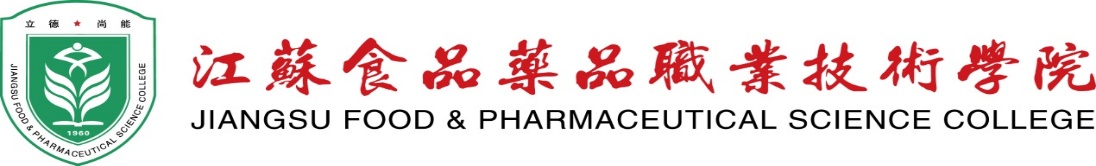 教职工学历学位进修申请表姓名 所在院、部  门现工作岗位现职称在校工作时间（管理岗任职时间）在校工作时间（管理岗任职时间）在校工作时间（管理岗任职时间）是否专业带头人□是  □否□是  □否是否骨干教师是否骨干教师□是  □否□是  □否□是  □否拟进修学校现专业及拟进修专业现专业及拟进修专业现学历/学位及获得时间拟进修学历学位层次拟进修学历学位层次外语水平是否转寄档案是否转寄档案□是  □否□是  □否□是  □否学习时间年 月 日--年 月 日年 月 日--年 月 日脱产时间   脱产时间   年 月 日--年 月 日年 月 日--年 月 日年 月 日--年 月 日进修计划                       申请人（签名）：                                            年   月   日                       申请人（签名）：                                            年   月   日                       申请人（签名）：                                            年   月   日                       申请人（签名）：                                            年   月   日                       申请人（签名）：                                            年   月   日                       申请人（签名）：                                            年   月   日                       申请人（签名）：                                            年   月   日联系电话办公室：办公室：办公室：手机号：手机号：手机号：手机号：本部门领导意见本部门领导意见本部门领导意见本部门领导意见本部门领导意见本部门领导意见本部门领导意见签名（盖章）：年    月    日签名（盖章）：年    月    日签名（盖章）：年    月    日签名（盖章）：年    月    日签名（盖章）：年    月    日签名（盖章）：年    月    日签名（盖章）：年    月    日学 校 意 见学 校 意 见学 校 意 见学 校 意 见学 校 意 见学 校 意 见学 校 意 见年    月    日年    月    日年    月    日年    月    日年    月    日年    月    日年    月    日